СПИСОК общественных инспекторов по безопасности движения поездов, признанных по итогам работы за 2-й квартал 2020г. лучшими и представленных к поощрению:В Северо-Кавказской дирекции тяги:из лимита начальника дороги: 	Стаценко Денис Александрович - машинист электровоза эксплуатационного локомотивного депо Лихая.	Гаврилов Максим Евгеньевич - машинист тепловоза эксплуатационного локомотивного депо Лихая.	Зубовский Николай Александрович - машинист тепловоза эксплуатационного локомотивного депо Батайск.	Никулин Максим Александрович – машинист электровоза эксплуатационного локомотивного депо Кавказская.	Петров Аркадий Владимирович - машинист электровоза эксплуатационного локомотивного депо Кавказская.	Маркин Александр Модестович – машинист-инструктор локомотивных бригад эксплуатационного локомотивного депо Сальск.	Радченко Юрий Иванович - машинист электровоза эксплуатационного локомотивного депо Сальск.	Капишников Александр Вилорьевич - машинист электровоза эксплуатационного локомотивного депо Минеральные Воды. Джамалов Артур Петрович - машинист тепловоза эксплуатационного локомотивного депо Гудермес.	Джарулаев Касим Курбанович – машинист тепловоза эксплуатационного локомотивного депо Дербент.за счёт средств Дорпрофжел:	Пивоваров Алексей Викторович - машинист электровоза эксплуатационного локомотивного депо Батайск.	Кица Юрий Васильевич - машинист тепловоза эксплуатационного локомотивного депо Минеральные Воды.	Мартункаев Райбек Исаевич - машинист тепловоза эксплуатационного локомотивного депо Гудермес.В Северо-Кавказской дирекции моторвагонного подвижного состава: из лимита начальника дороги: 	Андиралов Сергей Максимович - машинист электропоезда моторвагонного депо Минеральные Воды.за счёт средств Дорпрофжел:Щербаков Андрей Григорьевич – машиниста дизельпоезда моторвагонного депо Ростов.	В Северо-Кавказской дирекции управления движением:из лимита начальника дороги:Дроваль Алексей Витальевич - составитель поездов железнодорожной станции Батайск.Котлова Маргарита Александровна – оператор при дежурном по железнодорожной станции Туапсе – Сортировочный. Архиреева Екатерина Викторовна – дежурный по железнодорожной станции Туапсе - Сортировочный.Тарасенко Сергей Евгеньевич – составитель поездов железнодорожной станции Краснодар-Сортровочный.за счёт средств Дорпрофжел:Цымбалист Юрий Александрович - составитель поездов железнодорожной станции Тихорецкая.Власов Евгений Николаевич – ревизор движения махачкалинского центра организации работы железнодорожных станций. Саносян Гурген Оганесович - составитель поездов железнодорожной станции Новороссийск.Пилюк Алексей Васильевич - составитель поездов железнодорожной станции Староминская.В Северо-Кавказской дирекции управления терминально – складским комплексом:из лимита начальника дороги: Саркисян Размик Вагашевич - механизатор (докер-механизатор) комплексной бригады на погрузочно-разгрузочных работах участка № 1 (станция Мин. Воды) Минераловодской механизированной дистанции погрузочно-разгрузочных работ. за счёт средств Дорпрофжел: Вакуленко Екатерина Анатольевна – инженер 1-й категории Ростовского производственного участка погрузочно – разгрузочных работ. 	В Ростовской дирекции связи:из лимита начальника дороги: Челокьян Елена Васильевна - ведущий инженер по эксплуатации технических средств участок связи Туапсинский Краснодарского регионального центра связи.за счёт средств Дорпрофжел:Исмаилов Арсен Вильнерович - старший электромеханик ( участок 11 группы) участка связи Махачкала – Самур  Махачкалинского регионального центра связи.В Северо-Кавказской дирекции по ремонту тягового подвижного состава:из лимита начальника дороги: Халилов Андрей Нариманович – бригадир (освобождённый)  производственного участка Туапсе-Пассажирский.за счёт средств Дорпрофжел:Халимендик Андрей Николаевич – слесарь-электрик  по ремонту электрооборудования производственного участка Тимашевск-Кавказский.В Северо-Кавказской дирекции по ремонту пути:из лимита начальника дороги:Кинтаев Аюб Вахаевич – бригадир железнодорожного транспорта    путевой машинной станции № 3 ст. Гудермес.за счёт средств Дорпрофжел:Исаев Али Сунтанович – бригадир железнодорожного транспорта    путевой машинной станции № 3 ст. Гудермес.В Северо-Кавказской дирекции инфраструкты:из лимита начальника дороги: Сафаралиев Арсен Балабекович - осмотрщик-ремонтник вагонов пункта технической передачи вагонов Махачкала-Порт эксплуатационного вагонного депо Махачкала.Мирошниченко Андрей Михайлович - мастер участка производства пункта технического обслуживания вагонов станции Лихая (I группы) эксплуатационного вагонного депо Батайск.Радченко Сергей Сергеевич - мастер участка производства пункта технического обслуживания вагонов станции Марцево (I группы) эксплуатационного вагонного депо Батайск. Котельников Александр Валерьевич - старший электромеханик бригады по надежности и обеспечению бесперебойной работы устройств автоматики и телемеханики Махачкалинской дистанции сигнализации, централизации и блокировки. Агаев Вахид Али Оглы - осмотрщик-ремонтник вагонов пункта технического обслуживания вагонов станции Минеральные Воды (I группы) эксплуатационного вагонного депо Минеральные Воды. Калашников Александр Михайлович - монтер пути бригады по содержанию стрелочных переводов линейного участка (I группы) Миллеровской дистанции пути. Черных Алексей Васильевич - оператор дефектоскопной тележки участка диагностики (I группы) Лиховской дистанции пути.Боюшенко Дмитрий Иванович - начальник участка производства участка по обслуживанию устройств сигнализации, централизации и блокировки № 2 (I группы) Лиховской дистанции сигнализации, централизации и блокировки.за счёт средств Дорпрофжел:Сухарь Андрей Владимирович  - электромеханик бригады по новым работам, учету и централизованной замены приборов Минераловодской дистанции сигнализации, централизации и блокировки.Бабаев Игорь Владимирович - старший осмотрщик-ремонтник вагонов контрольного поста станции Моздок эксплуатационного вагонного депо Минеральные Воды.Юго-Западная дирекция по эксплуатации путевых машиниз лимита начальника дороги:	Николенко Сергей Евгеньевич - машинист мотовоза Тихорецкой  механизированной дистанции инфраструктуры.за счёт средств Дорпрофжел:Чернобривец Роман Евгеньевич - машинист железнодорожно-строительных машин Новочеркасской механизированной дистанции инфраструктуры.В региональной дирекции железнодорожных вокзалов:из лимита начальника дороги: 	Щелчков Денис Владимирович – дежурный по залу  железнодорожного вокзала  Краснодар-1.за счёт средств Дорпрофжел:	Селезнёв Валерий Андреевич – электромеханик железнодорожного вокзала  Олимпийский парк.В Северо-Кавказской дирекции по энергообеспечениюиз лимита начальника дороги: 	Каралев Дмитрий Александрович - электромеханик района контактной сети Андрее-Дмитриевская Кавказской дистанции электроснабжения. за счёт средств Дорпрофжел:Филаткин Николай Сергеевич – старший электромеханик ремонтно-ревизионного участка Ростовской дистанции электроснабжения в Северо-Кавказской дирекции пассажирских обустройствза счёт средств Дорпрофжел:Дубина Анатолий Григорьевич – бригадир (освобождённый)  Минераловодского участка пассажирских обустройств. 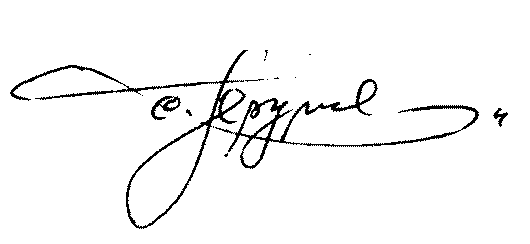 ИНТРУД 							Крутиков С.В.